Procédure de consultation Senior+ : Questionnaire Données personnelles Merci de fournir les indications suivantes pour le traitement du questionnaire :Plan de mesures 2024 3 2028Evaluation globale6. Quelle est votre évaluation globale du plan de mesures 2024 - 2028 ?1 = très positif   2 = positif   3 = négatif   4 = très négatif1		 	 2			 3			47. RemarquesTravailComment évaluez-vous cette mesure ? 1 = très positif   2 = positif   3 = négatif   4 = très négatif1		 	 2			 3			49.  RemarquesComment évaluez-vous cette mesure ?1 = très positif   2 = positif   3 = négatif   4 = très négatif1		 	 2			 3			411.  RemarquesDéveloppement personnelComment évaluez-vous cette mesure ?1 = très positif   2 = positif   3 = négatif   4 = très négatif1		 	 2			 3			413. RemarquesComment évaluez-vous cette mesure ?1 = très positif   2 = positif   3 = négatif   4 = très négatif1		 	 2			 3			415. RemarquesVie associative et communautaireComment évaluez-vous cette mesure ?1 = très positif   2 = positif   3 = négatif   4 = très négatif1		 	 2			 3			417. RemarquesComment évaluez-vous cette mesure ?1 = très positif   2 = positif   3 = négatif   4 = très négatif1		 	 2			 3			419. RemarquesComment évaluez-vous cette mesure ?1 = très positif   2 = positif   3 = négatif   4 = très négatif1		 	 2			 3			421. RemarquesInfrastructures, habitat et servicesComment évaluez-vous cette mesure ? 1 = très positif   2 = positif   3 = négatif   4 = très négatif1		 	 2			 3			423. RemarquesComment évaluez-vous cette mesure ?1 = très positif   2 = positif   3 = négatif   4 = très négatif1		 	 2			 3			425. RemarquesComment évaluez-vous cette mesure ?1 = très positif   2 = positif   3 = négatif   4 = très négatif1		 	 2			 3			427. RemarquesComment évaluez-vous cette mesure ?1 = très positif   2 = positif   3 = négatif   4 = très négatif 1		 	 2			 3			429. RemarquesComment évaluez-vous cette mesure ?1 = très positif   2 = positif   3 = négatif   4 = très négatif 1		 	 2			 3			431. RemarquesComment évaluez-vous cette mesure ?1 = très positif   2 = positif   3 = négatif   4 = très négatif1		 	 2			 3			433. RemarquesComment évaluez-vous cette mesure ?1 = très positif   2 = positif   3 = négatif   4 = très négatif1		 	 2			 3			435. RemarquesComment évaluez-vous cette mesure ?1 = très positif   2 = positif   3 = négatif   4 = très négatif1		 	 2			 3			437. RemarquesSoins et accompagnement à la personne fragiliséeComment évaluez-vous cette mesure ?1 = très positif   2 = positif   3 = négatif   4 = très négatif1		 	 2			 3			439. RemarquesComment évaluez-vous cette mesure ?1 = très positif   2 = positif   3 = négatif   4 = très négatif1		 	 2			 3			441. RemarquesComment évaluez-vous cette mesure ?1 = très positif   2 = positif   3 = négatif   4 = très négatif1		 	 2			 3			443. RemarquesComment évaluez-vous cette mesure ?1 = très positif   2 = positif   3 = négatif   4 = très négatif1		 	 2			 3			445. RemarquesComment évaluez-vous cette mesure ?1 = très positif   2 = positif   3 = négatif   4 = très négatif1		 	 2			 3			447. RemarquesComment évaluez-vous cette mesure ?1 = très positif   2 = positif   3 = négatif   4 = très négatif1		 	 2			 3			449. RemarquesComment évaluez-vous cette mesure ?1 = très positif   2 = positif   3 = négatif   4 = très négatif1		 	 2			 3			451. RemarquesComment évaluez-vous cette mesure ?1 = très positif   2 = positif   3 = négatif   4 = très négatif1		 	 2			 3			453. RemarquesComment évaluez-vous cette mesure ?1 = très positif   2 = positif   3 = négatif   4 = très négatif1		 	 2			 3			4Comment évaluez-vous cette mesure ?1 = très positif   2 = positif   3 = négatif   4 = très négatif1		 	 2			 3			457. RemarquesMesures transversalesComment évaluez-vous cette mesure ?1 = très positif   2 = positif   3 = négatif   4 = très négatif1		 	 2			 3			459. RemarquesComment évaluez-vous cette mesure ?1 = très positif   2 = positif   3 = négatif   4 = très négatif1		 	 2			 3			461. Remarques62. Remarques finales concernant le plan de mesuresExpéditeur/expéditrice :Institution, organisation :Contact en cas de questions :Adresse :Courriel :Téléphone :Axe d’intervention D1/AI2Sensibiliser les entreprises à la nécessité d’adapter leurs conditions de travail aux besoins de leurs collaboratrices et collaborateurs de 50 ans et plusAxe d’intervention D1/AI2Sensibiliser les entreprises à la nécessité d’adapter leurs conditions de travail aux besoins de leurs collaboratrices et collaborateurs de 50 ans et plusMesure D1/AI2/M1Attribution d’un mandat de prestation pour le lancement d’une campagne de sensibilisation auprès des employeursAxe organisationnel D1/AO1Favoriser l’employabilité des 50 ans et plus Axe organisationnel D1/AO1Favoriser l’employabilité des 50 ans et plus Mesure D1/AO1/M1Attribution d’un mandat de prestations visant à renforcer l’employabilité des seniore-s en emploi et/ou en recherche d’emploi afin d’accroître leur maintien en activité et leurs chances de retrouver un nouvel emploiAxe organisationnel D2/A01Favoriser le développement de l’offre de formation pour les senior-e-s Axe organisationnel D2/A01Favoriser le développement de l’offre de formation pour les senior-e-s Mesure D2/AO1/M1Attribution d’un mandat de prestations pour l’organisation de cours pour senior-e-sAxe organisationnel D2/AO1Favoriser le développement de l’offre de formation pour les senior-e-s Axe organisationnel D2/AO1Favoriser le développement de l’offre de formation pour les senior-e-s Mesure D2/AO1/M2Guide Senior+ – Rédaction d’une brochure concernant la thématique de la formation en faveur des senior-e-sAxe d’intervention D3/AI2Inciter les senior-e-s à appuyer les autres générations dans leurs tâches et leurs responsabilités et à participer à l’échange de compétences intergénérationnelles Axe d’intervention D3/AI5Sensibiliser la population à la nécessité d’adopter un comportement respectueux et tolérant envers les autres générationsAxe d’intervention D3/AI5Sensibiliser la population à la nécessité d’adopter un comportement respectueux et tolérant envers les autres générationsMesure D3/AI5/M1Organisation de manifestations de sensibilisation et d’informationAxe organisationnel D3/AO1Favoriser le développement de projets intergénérationnelsAxe organisationnel D3/AO1Favoriser le développement de projets intergénérationnelsMesure D3/AO1/M1Suivi des projets intergénérationnels dans le canton et en dehors du cantonAxe d’intervention D4/AI2Sensibiliser la population à la nécessité d’aménager les habitations de manière à les rendre plus conformes aux besoins des senior-e-s Axe d’intervention D4/AI2Sensibiliser la population à la nécessité d’aménager les habitations de manière à les rendre plus conformes aux besoins des senior-e-s Mesure D4/AI2/M1Guide Senior : Réédition de la brochure "Un logement pour des besoins qui évoluent"Axe d’intervention D4/AI2Sensibiliser la population à la nécessité d’aménager les habitations de manière à les rendre plus conformes aux besoins des senior-e-sAxe d’intervention D4/AI2Sensibiliser la population à la nécessité d’aménager les habitations de manière à les rendre plus conformes aux besoins des senior-e-sMesure D4/AI2/M2Organisation de visites d’habitations témoin (visite virtuelle) Axe d’intervention D4/AI3Sensibiliser les propriétaires et les régies à l’intérêt d’inclure dans leur offre de logementsdes prestations de services répondant aux besoins des senior-e-s et favorisant leur sécuritéAxe d’intervention D4/AI3Sensibiliser les propriétaires et les régies à l’intérêt d’inclure dans leur offre de logementsdes prestations de services répondant aux besoins des senior-e-s et favorisant leur sécuritéMesure D4/AI3/M1Organisation de séances d'information et de sensibilisation à l'attention des régies et de la chambre fribourgeoise de l'immobilier (Forum du logement)Axe d’intervention D4/AI4Inciter les maîtres d’ouvrages et les bailleurs de bâtiments d’habitation à intégrer dans leur offre des prestations favorisant les échanges intergénérationnelsAxe d’intervention D4/AI4Inciter les maîtres d’ouvrages et les bailleurs de bâtiments d’habitation à intégrer dans leur offre des prestations favorisant les échanges intergénérationnelsMesure D4/AI4/M1Attribution d’une aide financière pour le lancement de projets pilote de conciergerie socialeAxe organisationnel D4/AO1Développer l’offre de transports accessibles aux senior-e-s et aux personnes à mobilité réduite Axe organisationnel D4/AO1Développer l’offre de transports accessibles aux senior-e-s et aux personnes à mobilité réduite Mesure D4/AO1/M1Attribution de mandats de prestations pour les services de transport en faveur de personnes à mobilité réduiteAxe organisationnel D4/A02Développer l’offre de logements adaptés aux besoins des senior-e-sAxe organisationnel D4/A02Développer l’offre de logements adaptés aux besoins des senior-e-sMesure D4/AO2/M1Attribution d’un mandat de prestations pour l’évaluation des logements de senior-e-sAxe organisationnel D4/A02Développer l’offre de logements adaptés aux besoins des senior-e-sAxe organisationnel D4/A02Développer l’offre de logements adaptés aux besoins des senior-e-sMesure D4/AO2/M2Attribution d’un mandat de prestations à l’Observatoire fribourgeois du logement pour le monitoring de l’offre et de l’occupation des logements spécialement adaptés aux senior-e-s dans le canton de FribourgAxe organisationnel D4/A02Développer l’offre de logements adaptés aux besoins des senior-e-sAxe organisationnel D4/A02Développer l’offre de logements adaptés aux besoins des senior-e-sMesure D4/AO2/M3Conciergerie sociale : détermination de critères pour l’établissement d’une liste de structures offrant une conciergerie socialeAxe intervention D5/AI1Obliger les institutions de santé à remplir des exigences de qualité minimaleAxe intervention D5/AI1Obliger les institutions de santé à remplir des exigences de qualité minimaleMesure D5/AI1/M1Développement et suivi des compétences spécifiques du personnel des institutions de santé offrant des prestations médico-sociales résidentiellesAxe d’intervention D5/AI2Inciter les professionnels de la santé à collaborer avec les fournisseurs de prestations mandatés Axe d’intervention D5/AI2Inciter les professionnels de la santé à collaborer avec les fournisseurs de prestations mandatés Mesure D5/AI2/M1Mise à disposition des professionnels de la santé d’un instrument d’évaluation des besoins de la personneAxe d’intervention D5/AI3Informer la population des prestations existant dans le domaine des soins et de l’accompagnement social à la personne fragilisée Axe d’intervention D5/AI3Informer la population des prestations existant dans le domaine des soins et de l’accompagnement social à la personne fragilisée Mesure D5/AI3/M1Organisation de séances d’information auprès des communautés migrantesAxe d’intervention D5/AI4Inciter les proches à participer à la prise en charge des senior-e-s fragilisé-e-s et les informerAxe d’intervention D5/AI4Inciter les proches à participer à la prise en charge des senior-e-s fragilisé-e-s et les informerMesure D5/AI4/M1Guide Senior+ : Edition et mise à jour de la brochure « Bien vieillir dans le canton de Fribourg »Axe d’intervention D5/AI4Inciter les proches à participer à la prise en charge des senior-e-s fragilisé-e-s et les informerAxe d’intervention D5/AI4Inciter les proches à participer à la prise en charge des senior-e-s fragilisé-e-s et les informerMesure D5/AI4/M2Attribution de mandats de prestations pour les prestations de relève, d’accompagnement et de conseil à domicileAxe d’intervention D5/AI5Inciter les proches, les commerces et les fournisseurs de services de proximité à participer à une organisation de veille préventiveAxe d’intervention D5/AI5Inciter les proches, les commerces et les fournisseurs de services de proximité à participer à une organisation de veille préventiveMesure D5/AI5/M1Attribution d’une aide financière pour le lancement de projets d’organisation de veilleAxe organisationnel D5/AO1Coordonner l’offre de prestationsAxe organisationnel D5/AO1Coordonner l’offre de prestationsMesure D5/AO1/M1Création d’une plateforme informatique de coordination et de transfert de données entre les fournisseuses et fournisseurs de prestations médico-sociales mandaté-e-s et les pouvoirs publics Axe organisationnel D5/AO2Développer l’offre de prestations favorisant le maintien à domicileAxe organisationnel D5/AO2Développer l’offre de prestations favorisant le maintien à domicileMesure D5/AO2/M1Evaluation de la « Directive concernant les accueils de courte durée en EMS ou dans une structure mandatée » du 14 novembre 2022 de la DSAS Axe organisationnel D5/AO3Garantir la qualité des soins fournis aux senior-e-s fragilisé-e-sAxe organisationnel D5/AO3Garantir la qualité des soins fournis aux senior-e-s fragilisé-e-sMesure D5/AO3/M1Elaboration de statistiques pour la surveillance dans le domaine des soins de longue durée 55. Remarques55. RemarquesMesure D5/AO4/M1Attribution de mandats de prestations à des organismes pour l’organisation de cours et pour la mise à disposition de conseils destinés aux proches aidant-e-s ainsi qu’aux bénévoles Mesure T1Communication globale aux partenaires / Sensibilisation et information en faveur des senior-e-s / des prochesMesure T2Evaluation du plan de mesures 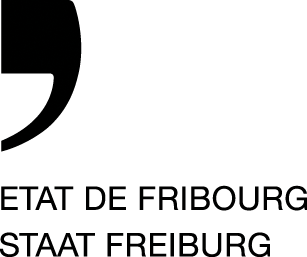 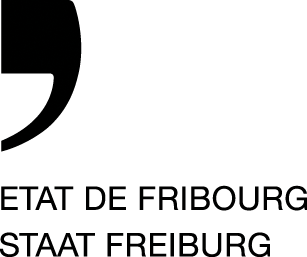 